附件1清远市建筑业协会新入会会员单位名单(按企业笔画排序)序号企业名称1万洋建设集团有限公司2广东八方项目管理有限公司3广东广业建设有限公司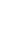 4广东艺馨工程项目管理有限公司5广东中火炬监理咨询有限公司6广东中博建设工程有限公司7广东中普信诚建设管理有限公司8广东双粤建筑工程有限公司9广东正元建设集团有限公司10广东优盛项目管理有限公司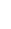 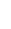 11广东华实机械有限公司12广东宏阔建筑工程有限公司13广东泓阳建设工程有限公司14广东泓瓴建筑工程有限公司15广东建工德晟工程有限公司16广东恒晋建设工程有限公司17广东晟领建设工程有限公司18广东海勤建设有限公司19广东景建土木工程有限公司20广东瑞扬建筑工程有限公司21广东瑞僖建设工程有限公司22广东蓝堡建设有限公司23广东筠腾建筑工程有限公司24广州一建建设集团有限公司25广州机施建设集团有限公司26中交一公局第六工程有限公司27中亩建设集团有限公司28中建二局第二建筑工程有限公司29中建三局第一建设工程有限责任公司30中施建设控股集团有限公司31中铁一局集团有限公司32中铁二十二局集团有限公司33中铁大桥局集团有限公司34中铁上海工程局集团有限公司35北京建工路桥集团有限公司36民航机场建设工程有限公司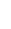 37江西省宜春市建设监理有限公司38连南瑶族自治县润林建设工程有限公司39佛山市恒华发建设发展有限公司40国义招标股份有限公司41河南高建工程管理有限公司42晨越建设项目管理集团股份有限公司43清远市广建建筑有限公司44清远市正誉项目管理有限公司45清远市通盈建设工程有限公司